Vestnik KRAUNC.Fiziko-matematičeskie naukiBulletin KRASEC.Physical and Mathematical SciencesReviewVestnik KRAUNC.Fiziko-matematičeskie naukiBulletin KRASEC.Physical and Mathematical SciencesReviewPlease send a copy of the report on the attached manuscript. If you are unable to review the manuscript, for example, because of conflicts of interest or for other reasons, then report this to the editors.Please send a copy of the report on the attached manuscript. If you are unable to review the manuscript, for example, because of conflicts of interest or for other reasons, then report this to the editors.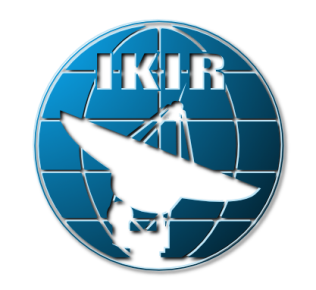 TITLE: TITLE: MANUSCRIPT No.:MANUSCRIPT No.:Reviewer's report (confidential) Reviewer's report (confidential) COMMENTS:COMMENTS:1.2.1.2.The evaluation of the work and the possibility of its publication are noted – ХDate:                                                                                                                                           Signature:The evaluation of the work and the possibility of its publication are noted – ХDate:                                                                                                                                           Signature: